ПОЛОЖЕНИЕо проведении городского конкурса лучшей брендированной кисловодской елочной игрушки 1. Общие положения
1.1. Настоящее положение определяет порядок организации и проведения городского конкурса лучшей брендированной кисловодской елочной игрушки (далее – Конкурс). 1.2. Организаторами Конкурса выступают Администрация города-курорта Кисловодска,  Управление образования администрации города-курорта Кисловодска. 2. Цели и задачи Конкурса2.1 Цель Конкурса – привлечение жителей и гостей курорта к активному участию в культурной жизни города, создание праздничной новогодней атмосферы и вовлечение кисловодчан в творческий процесс по изготовлению элементов уличного дизайна - брендированной  Кисловодской новогодней елочной игрушки.2.2. Основными задачами Конкурса являются:- развитие фантазии, мастерства исполнения и творческих способностей участников;- укрепление семейных отношений путем вовлечения родителей в совместную творческую деятельность;- активизация творческого мышления, развитие интереса к культурным традициям, популяризация декоративно-прикладного творчества;- выявление и поддержка талантливых кисловодчан;- организация продажи елочных игрушек, вырученные средства от которой будут переданы в Фонд помощи мобилизованным и их семьям «Кисловодск за Наших»3. Участники Конкурса3.1. В Конкурсе принимают участие все желающие 3.2. Работы могут быть индивидуальные и групповые.4. Требования, предъявляемые к конкурсным работам 4.1. Елочная новогодняя игрушка должна содержать символы города-курорта Кисловодска (бренд-сердце, бренды «Капелька» и «Лучик», знаменитые достопримечательности города-курорта Кисловодска). Образец логотипов города-курорта Кисловодска, прилагается ниже (Приложение №1);4.2. Елочная новогодняя игрушка должна быть выполнена из материалов, которые не подвергаются воздействию внешней среды, сохраняют внешний вид при длительном нахождении на улице. Форма созданной работы (игрушки) может быть любая: шарик, кубик, кукла, фонарик, сказочный персонаж. Работа предоставляется на Конкурс с прочно закрепленной ленточкой (шнуром или тесьмой размером 10 см) или элементами для крепления.4.3. На Конкурс не принимаются работы, в которых присутствуют острые металлические детали, детали из битого стекла, стеклянные детали.4.4. К работе обязательно должна быть прикреплена этикетка с информацией об участнике (или нескольких участниках) в следующей последовательности:- название игрушки;- организация;- имя;- фамилия.4.5. Участники Конкурса должны изготовить брендированную новогоднюю елочную игрушку до 28 декабря 2022 г. и представить ее в Управление образования администрации города-курорта Кисловодска по адресу: ул. Горького, 27, 1 этаж каб. 23. Время работы: с 9.00 до 18.00, перерыв с 13.00 до 14.00. Контактное лицо Погребнякова Татьяна Васильевна, тел. 2-51-00  Заявка заполняется на месте. Форма заявки в Приложении №2.Работы, представленные позже срока, рассматриваться не будут!4.6. Отправляя работы на Конкурс, участники автоматически дают согласие на сбор, хранение, использование, обработку и распространение персональных данных Организаторам Конкурса.4.7. Выбор работ–победителей проводится путем общественного онлайн-голосования в социальной сети ВК. 4.8.  Предоставляемые на Конкурс игрушки возврату не подлежат.4.9. Все представленные игрушки будут выставлены на продажу на Благотворительной новогодней ярмарке 05 января 2023. Все собранные от продажи средства будут направленны в Фонд помощи мобилизованным и их семьям «Кисловодск За Наших»5. Подведение итогов и награждение5.1. Для подведения итогов будет организовано общественное онлайн-голосование. 5.2. Все конкурсные работы будут размещены на ярмарке-продаже  (Курортный бульвар, 21)  во время проведения праздничного мероприятия «Новогодние Zабавы» с 12.00 до 16.00.5.3. Награждение победителей и участников Конкурса состоится 05 января 2023 на праздничном мероприятии «Новогодние Zабавы».5.4. Три работы, набравшие наибольшее количество голосов, получат ценные подарки и огромные корзины с мандаринами от Главы города-курорта Кисловодска и Председателя Думы города-курорта Кисловодска. 1 место – смартфон;2 место – планшетф;3 место – смарт-часы.5.5. В случае победы коллективной работы, участники получают один подарок и одну корзину с мандаринами.6. Процедура голосования.6.1. Оценка работ проводится в формате общественного онлайн-голосования в социальной сети «ВКонтакте». Ссылка на голосование будет доступна с 29 декабря 2022 года по 04 января 2023 года включительно.6.2. По итогам общественного онлайн-голосования 3 участника, чьи работы набрали наибольшее количество голосов, становятся победителями Конкурса.Приложение №1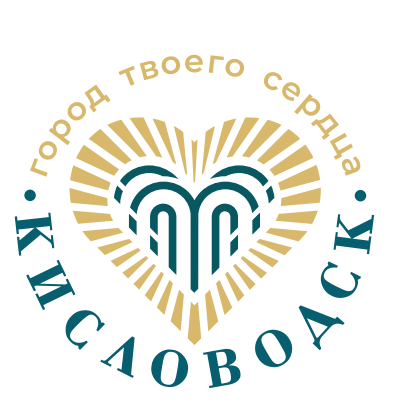  Приложение  № 2
Заявка1. Ф. И. О. участника _______________________________________________________________________
2. Дата рождения участника_______________________________________________________________
                                                            (число, месяц, год)3. Домашний адрес_______________________________________________________ телефон________________________________________________________________
4. Учреждение___________________________________________________________ ______________________________________________
5. Название представленных работ     1._____________________________________                                                                 2._____________________________________(указать Ф.И.О. руководителя при наличии)__________________________________6. Дата __________________